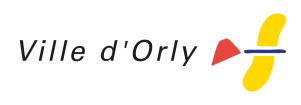 DEMANDE DE DÉROGATION DE SECTEUR SCOLAIRE ANNÉE SCOLAIRE 2024/2025Le dossier est à retourner au guichet unique dûment complété Ou à envoyer : affaires.scolaires@mairie-orly.frAvant le 08 Mars 2024Les dérogations à titre personnel sont accordées dans quelques cas exceptionnels motivés par une situation particulière, justifiés par des motifs sérieux.L’inscription d’un enfant dans une école publique d’une autre commune est soumise à une double acceptation : celle de la commune de résidence et celle de la commune d’accueil.LA DEMANDE DE DÉROGATION DOIT ÊTRE EFFECTUÉE AUPRÈS DES DEUX VILLES UNE DEMANDE PAR ENFANTCommune de résidence : ……………………………………           Commune d’accueil : ……………………………….Première demande : OUI 	  NON Une réponse à votre demande vous sera confirmée par courrier en juin 2024.MOTIF PRÉCIS DE LA DEMANDE :Merci de joindre tous les documents que vous jugez utiles pour justifier votre demande Changement de cycle (passage en CP) Rapprochement de fratrie  Parcours scolaire particulier (ULIS, UP2A, UEEA….) Raison médicale (joindre un certificat médical ou notification MDPH)MOTIVATIONS DE LA DEMANDE :.................................................................................................................................................................................................................................................................................................................................................................................................................................................................................................................................................................................................................................................................................................................................................................................................................................................................................................................................................................................................................................................................................................................................................................................................................................................................................................................................................................................................................................................................................................................................................................................................................................................................................................................................................................................................................................................................................................................................................................................................................................................................................................................................................................................................................................................................................................................................................................................................................................................................................Toute demande de dérogation est accordée pour un cycle (maternel ou élémentaire). Aussi la dérogation accordée pour l’école maternelle doit impérativement être renouvelée lors du passage à l’école élémentaire. Je soussigné(e), ………………………………………………………………………….responsable de l’enfant, atteste sur l’honneur l’exactitude des renseignements figurant sur la présente demande et être informé qu’ils peuvent faire l’objet d’un contrôle.Date :                                                             Signature :Vos données à caractère personnel recueillies ont pour finalité l’inscription de votre enfant à l’heure, à la restauration scolaire et aux activités périscolaires. Elles sont conservées jusqu’à la fin de scolarité de votre enfant. Les responsables du traitement sont la ville d’Orly, la caisse des écoles et les établissements scolaires. Conformément à la loi « Information et Libertés » modifiée, vous bénéficiez d’un droit d’accès, de rectification, d’effacement ou de limitation ou d’opposition du traitement, du droit à la portabilité et du droit d’introduire une réclamation par courrier, auprès de la ville d’Orly-Centre administratif municipal 94311 Orly Cedex ou de la CNIL (www.cnil.fr).Date de notification aux responsables légaux, le ……………/…………….... /……..…….Cadre réservé à l’administration :Nom de l’enfant :École de secteur :École d’affectation :Niveau :INITIALES AGENT :                  DOSSIER DÉPOSÉ LE :                         SAISI LE :                                    Situation N°1  Vous habitez ORLY  et vous souhaitez scolariser votre enfant dans une                      AUTRE ECOLE d’Orly de votre secteur Situation N°2  Vous habitez ORLY et vous souhaitez scolariser votre enfant dans une AUTRE COMMUNE Situation N°3  Vous habitez une AUTRE COMMUNE et vous souhaitez scolariser votre    enfant dans une ECOLE A ORLYENFANT À INSCRIRE :ENFANT À INSCRIRE :Nom : …………………………………………….…………               Prénoms :……………………………………………………………… Garçon        Fille                                           Nationalité : ………………………………………………………..……         Date de naissance : ……… /………… /…………               Lieu de naissance : ………………………………………………..…Date du vaccin DTP : …….… /……… /…….….               Niveau :  Maternelle         ÉlémentaireNom : …………………………………………….…………               Prénoms :……………………………………………………………… Garçon        Fille                                           Nationalité : ………………………………………………………..……         Date de naissance : ……… /………… /…………               Lieu de naissance : ………………………………………………..…Date du vaccin DTP : …….… /……… /…….….               Niveau :  Maternelle         ÉlémentaireÉCOLE DE SECTEURÉCOLE SOUHAITÉEReprésentant légal 1Représentant légal 2N° PORTAIL FAMILLES:(si déjà connu)NOM :NOM DE JEUNE FILLE :PRÉNOMS :LIEN DE PARENTÉ AVEC L’ENFANT :ADRESSE :TÉLÉPHONE FIXE :TÉLÉPHONE PORTABLE :ADRESSE E-MAIL :SITUATION FAMILIALE : Marié(e)             Célibataire         Concubinage           Séparé(e)      Divorcé(e) Pacsé(e)   Veuf(e) Marié(e)                      Célibataire            Concubinage           Séparé(e)    Divorcé(e) Pacsé(e)   Veuf(e)N° ALLOCATAIRE CAF :PROFESSION :NOM DE L’EMPLOYEUR :ADRESSE :TÉLÉPHONE DE L’EMPLOYEUR :COORDONNÉES DU RÉFÉRENT SOCIAL :COORDONNÉES DU RÉFÉRENT SOCIAL :COORDONNÉES DU RÉFÉRENT SOCIAL :NOM :PRÉNOM :COURRIEL :TÉLÉPHONE STRUCTURE ET PORTABLE :STRUCTURE DE RATTACHEMENT (EDS, AUVM, ARILE…) :NOM :PRÉNOM :COURRIEL :TÉLÉPHONE STRUCTURE ET PORTABLE :STRUCTURE DE RATTACHEMENT (EDS, AUVM, ARILE…) :NOM :PRÉNOM :COURRIEL :TÉLÉPHONE STRUCTURE ET PORTABLE :STRUCTURE DE RATTACHEMENT (EDS, AUVM, ARILE…) :FRÈRE(S) ET SŒUR(S) :FRÈRE(S) ET SŒUR(S) :FRÈRE(S) ET SŒUR(S) :FRÈRE(S) ET SŒUR(S) :FRÈRE(S) ET SŒUR(S) :NOM ET PRÉNOMDATE DENAISSANCEÉTABLISSEMENT SCOLAIRENIVEAU1234PARTIE RÉSERVÉE À L’ADMINISTRATIONPARTIE RÉSERVÉE À L’ADMINISTRATIONAvis préalable de la commune de résidence :  FAVORABLE  DÉFAVORABLEPrise en charge des frais de scolarité : OUI	          NONObservations : …………………………………………………………………………………………………………………………………………………..Date : ………… /…………… /…………Le MaireAvis préalable de la ville d’accueil :  FAVORABLE DÉFAVORABLEPrise en charge des frais de scolarité : OUI 	 NONObservations : ……………………………………………………………………………………………………………………………………………………………………………..Date : ………… /………… /…………Le MaireAVIS DÉFINITIF APRÈS COMMISSION  Dérogation acceptée  Dérogation refuséeDate : …….... /.......... /........... 